Приложение 2.Технические характеристики ветроэнергетических установок.Ветрогенератор 300 Вт ПЛ (переносной лёгкий).Диаметр ротора: 1,5 метра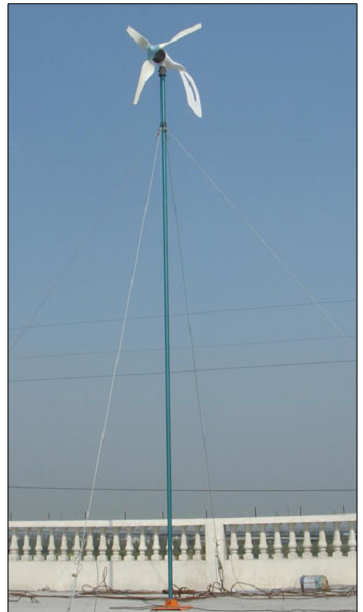 Количество лопастей: 3 шт.Направление: всегда по ветруМатериал лопастей: FRP (композитный материал)Номинальная мощность генератора: 300 ВтМаксимальная мощность: 500 ВтИсходное напряжение: 12/24/36/48ВНачальная скорость: 2,5 м/сНоминальная скорость: 12 м/сВыдерживает ураганный ветер: до 35 м/сТип ветротурбины: PMG (на постоянных магнитах)Рабочая температура: от -40 до +60 CСреднегодовая выработка энергии: 750 киловатт-часовРекомендованные аккумуляторы: 200 ампер-часовВремя для полной зарядки аккумуляторов: около 8 часовВысота мачты (с растяжками): 6 м – опциональноВес: 16 кг (без мачты).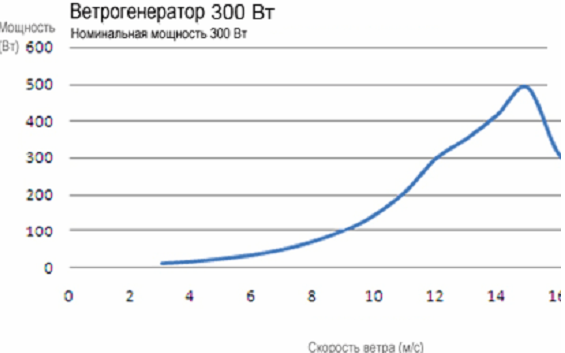 Ветрогенератор 500 Вт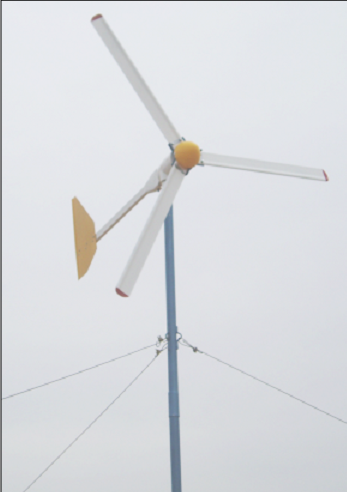 Диаметр ротора: 2,5 метраКоличество лопастей: 3 шт. Направление: всегда по ветруМатериал лопастей: FRP (композитный материал)Номинальная мощность генератора: 500 ВтМаксимальная мощность: 700 ВтИсходное напряжение: 24ВНачальная скорость: 2 м/сНоминальная скорость: 8 м/сВыдерживает ураганный ветер: до 35 м/сЗащита от ветра: AutoFurlСкорость вращения ротора: 400 оборотов/минТип ветротурбины: PMG (на постоянных магнитах)Рабочая температура: от -40 до +60 CКонтроллер заряда: AIC (automatic intelligent controlСреднегодовая выработка энергии: 1250 киловатт часов Рекомендованные аккумуляторы: 400 ампер-часовВремя для полной зарядки аккумуляторов: около 8 часов.Высота мачты (с растяжками): 6 м. Высота мачты (конической): 8 м. Высота мачты (гидравлической): 8 м. Вес: 115 кг.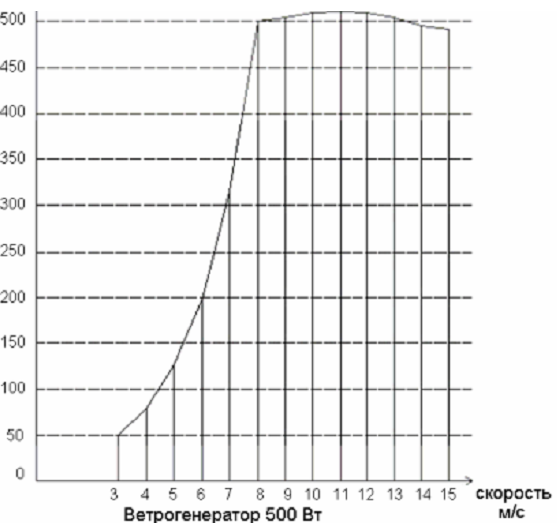 Ветрогенератор 1 кВтДиаметр ротора: 2,7 метра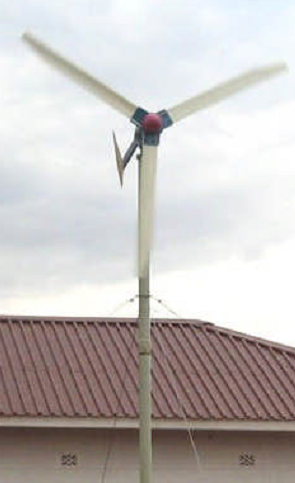 Количество лопастей: 3 шт. Направление: всегда по ветру. Направление: всегда по ветруМатериал лопастей: FRP (композитный материал)Номинальная мощность генератора: 1000 ВтМаксимальная мощность: 1500 ВтИсходное напряжение: 48ВНачальная скорость: 2 м/сНоминальная скорость: 9 м/сВыдерживает ураганный ветер: до 35 м/сЗащита от ветра: AutoFurlСкорость вращения ротора: 400 оборотов/минТип ветротурбины: PMG (на постоянных магнитах)Рабочая температура: от -40 до +60 CКонтроллер заряда: AIC (automatic intelligent control)Среднегодовая выработка энергии: 2500 киловатт-часовРекомендованные аккумуляторы: 800 ампер-часовВремя для полной зарядки аккумуляторов: около 8 часовВысота мачты (с растяжками): 6 мВысота мачты (конической): 8 м. Высота мачты (гидравлической): 8 м. Вес: 179 кг.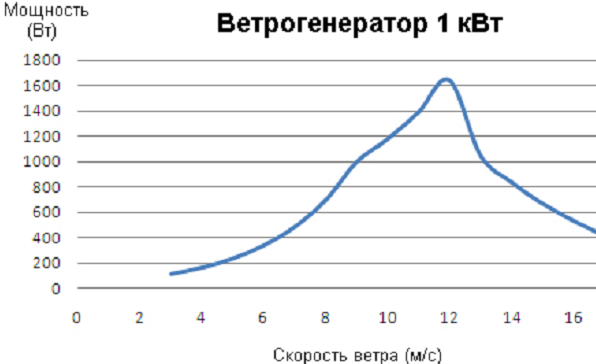 Ветрогенератор 2 кВт-II.Диаметр ротора: 3,2 метра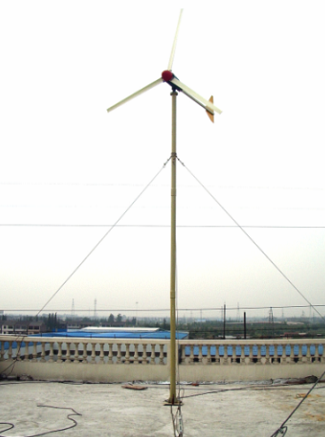 Количество лопастей: 3 шт. Направление: всегда по ветруМатериал лопастей: FRP (композитный материал)Номинальная мощность генератора: 2000 ВтМаксимальная мощность: 2500 ВтИсходное напряжение: 120ВНачальная скорость: 2 м/сНоминальная скорость: 9 м/сВыдерживает ураганный ветер: до 45 м/сЗащита от ветра: AutoFurlСкорость вращения ротора: 400 оборотов/минТип ветротурбины: PMG (на постоянных магнитах)Рабочая температура: от -40 до +60 CКонтроллер заряда: AIC (automatic intelligent control)Среднегодовая выработка энергии: 5000 киловатт-часовРекомендованные аккумуляторы: 1000 ампер-часовВремя для полной зарядки аккумуляторов: около 10 часов.Высота мачты (с растяжками): 9 м. Высота мачты (конической): 8 м.Высота мачты (гидравлической): 8 м .Вес: 233 кг.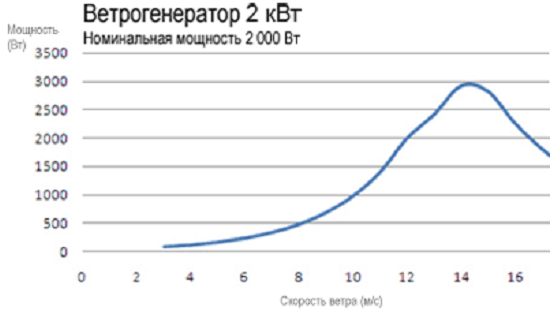 Ветрогенератор 3 кВт-I.Диаметр ротора: 5 метров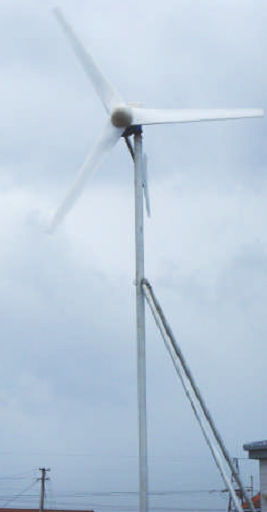 Количество лопастей: 3 шт. Направление: всегда по ветруМатериал лопастей: FRP (композитный материал)Номинальная мощность генератора: 3000 ВтМаксимальная мощность: 4500 ВтИсходное напряжение: 96ВНачальная скорость: 3 м/сНоминальная скорость: 10 м/сВыдерживает ураганный ветер: до 50 м/сЗащита от ветра: AutoFurlСкорость вращения ротора: 220 оборотов/минТип ветротурбины: PMG (на постоянных магнитах)Рабочая температура: от -40 до +60 CКонтроллер заряда: AIC (automatic intelligent control)Среднегодовая выработка энергии: 7500 киловатт-часовРекомендованные аккумуляторы: 2200 ампер-часовВремя для полной зарядки аккумуляторов: около 10 часовВысота мачты (с растяжками): 8 мВес: 508 кг.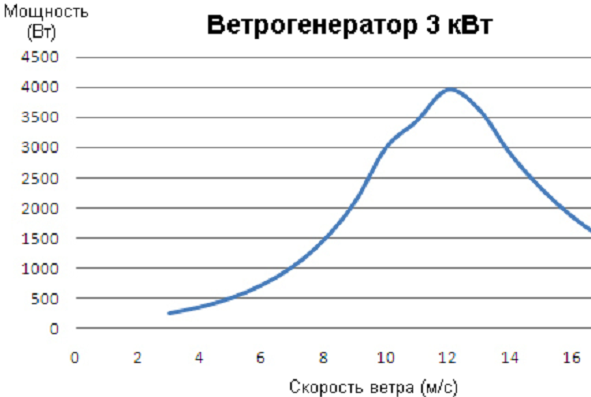 Ветрогенератор 5 кВт.Диаметр ротора: 6,4 метра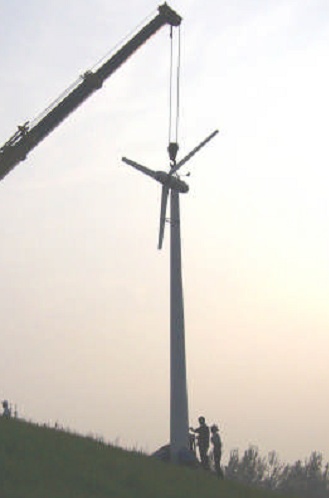 Количество лопастей: 3 шт. Направление: всегда по ветруМатериал лопастей: FRP (композитный материал)Номинальная мощность генератора: 5000 ВтМаксимальная мощность: 6000 ВтИсходное напряжение: 240ВНачальная скорость: 2 м/сНоминальная скорость: 10 м/сВыдерживает ураганный ветер: до 45 м/сЗащита от ветра: AutoFurlСкорость вращения ротора: 200 оборотов/минТип ветротурбины: PMG (на постоянных магнитах)Рабочая температура: от -40 до +60 CКонтроллер заряда: AIC (automatic intelligent control)Среднегодовая выработка энергии: 12 500 киловатт-часовРекомендованные аккумуляторы: 3000 ампер-часовВремя для полной зарядки аккумуляторов: около 12 часовВысота мачты (с растяжками): 12 мВысота мачты (конической): 12 м. Высота мачты (гидравлической): 12 м. Вес: 1225 кг.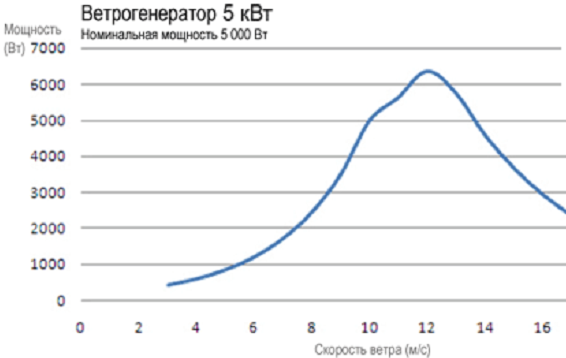 Ветрогенератор 10 кВт.Диаметр ротора: 8 метров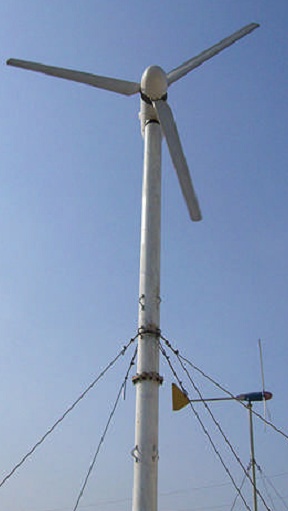 Количество лопастей: 3 шт. Направление: всегда по ветруМатериал лопастей: FRP (композитный материал)Номинальная мощность генератора: 10 000 ВтМаксимальная мощность: 12 000 ВтИсходное напряжение: 240ВНачальная скорость: 2 м/сНоминальная скорость: 10 м/сВыдерживает ураганный ветер: до 45 м/сЗащита от ветра: AutoFurlСкорость вращения ротора: 200 оборотов/минТип ветротурбины: PMG (на постоянных магнитах)Рабочая температура: от -40 до +60 CКонтроллер заряда: AIC (automatic intelligent control)Среднегодовая выработка энергии: 25 000 киловатт-часовРекомендованные аккумуляторы: 6000 ампер-часовВремя для полной зарядки аккумуляторов: около 12 часовВысота мачты (с растяжками): 12 мВысота мачты (конической): 12 мВысота мачты (гидравлической): 12 м Вес: 1391 кг.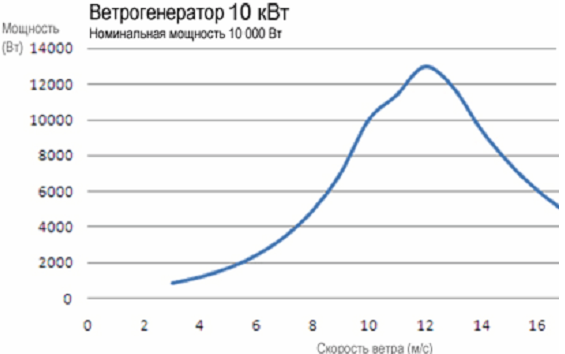 Ветрогенератор 15 кВт.Диаметр ротора: 11 метров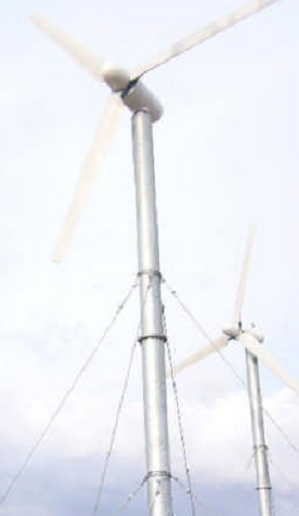 Количество лопастей: 3 шт. Направление: всегда по ветруМатериал лопастей: FRP (композитный материал)Номинальная мощность генератора: 15 000 ВтМаксимальная мощность: 20 000 ВтИсходное напряжение: 380ВНачальная скорость: 3 м/сНоминальная скорость: 10 м/сВыдерживает ураганный ветер: до 50 м/сЗащита от ветра: AutoFurlСкорость вращения ротора: 200 оборотов/минТип ветротурбины: PMG (на постоянных магнитах)Рабочая температура: от -40 до +60 CКонтроллер заряда: AIC (automatic intelligent control)Среднегодовая выработка энергии: 37 000 киловатт-часовРекомендованные аккумуляторы: 12 000 ампер-часовВремя для полной зарядки аккумуляторов: около 16 часов Высота мачты (с растяжками): 12 мВес: 1615 кг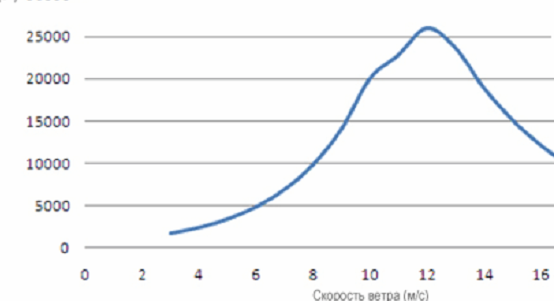 Ветрогенератор 20 кВт.Диаметр ротора: 10 метров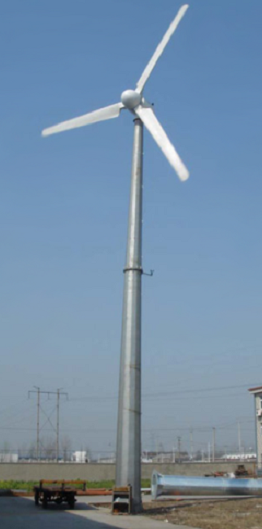 Количество лопастей: 3 шт. Направление: всегда по ветруМатериал лопастей: FRP (композитный материал)Номинальная мощность генератора: 20 000 ВтМаксимальная мощность: 25 000 ВтИсходное напряжение: 360ВНачальная скорость: 2 м/сНоминальная скорость: 12 м/сВыдерживает ураганный ветер: до 45 м/сЗащита от ветра: AutoFurlСкорость вращения ротора: 90 оборотов/минТип ветротурбины: PMG (на постоянных магнитах)Рабочая температура: от -40 до +60 CКонтроллер заряда: AIC (automatic intelligent control)Среднегодовая выработка энергии: 55 000 киловатт-часовРекомендованные аккумуляторы: 12 000 ампер-часовВремя для полной зарядки аккумуляторов: около 16 часовВысота мачты (конической): 18 мВес: 3211 кг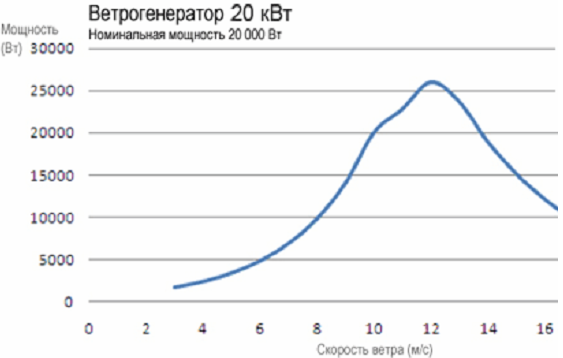 Ветрогенератор 30 кВт.Диаметр ротора: 13 метров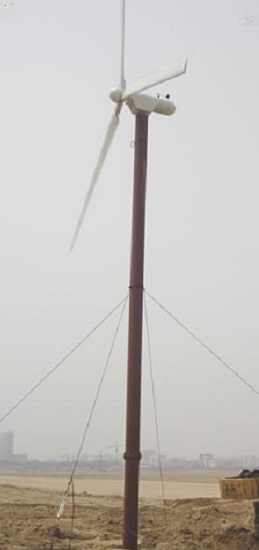 Количество лопастей: 3 шт. Направление: всегда по ветруМатериал лопастей: FRP (композитный материал)Номинальная мощность генератора: 30 000 ВтМаксимальная мощность: 35 000 ВтИсходное напряжение: 380ВНачальная скорость: 3 м/сНоминальная скорость: 12 м/сВыдерживает ураганный ветер: до 50 м/сЗащита от ветра: AutoFurlСкорость вращения ротора: 80 оборотов/минТип ветротурбины: PMG (на постоянных магнитах)Рабочая температура: от -40 до +60 CКонтроллер заряда: AIC (automatic intelligent control)Среднегодовая выработка энергии: 85 000 киловатт-часовРекомендованные аккумуляторы: 12 000 ампер-часовВремя для полной зарядки аккумуляторов: около 16 часовВысота мачты (с растяжками): 18 мВес: 2644 кг.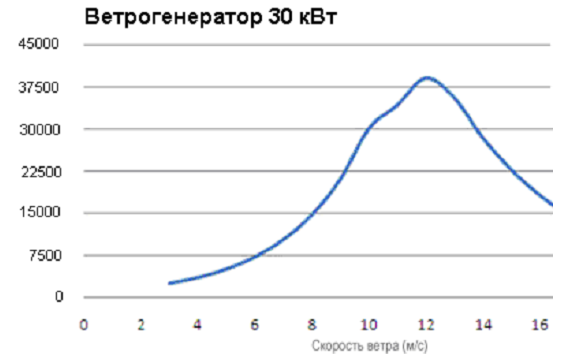 Компоненты ветроустановки.К основным компонентам системы, без которых работа ветряка невозможна, относят следующие элементы:1. Ветротурбина2. Лопасти3. МачтаСписок дополнительных компонентов:1. Контроллер – управляет многими процессами ветроустановки, такими, как поворот лопастей, заряд аккумуляторов и др.2. Аккумуляторные батареи – накапливают электроэнергию для использования в безветренные часы. Также они выравнивают и стабилизируют выходящее напряжение.3. Анемоскоп и датчик направления ветра – отвечают за сбор данных о скорости и направлении ветра.4. АВР – автоматический переключатель источника питания. Производит автоматическое переключение между несколькими источниками электропитания за промежуток в 0,2 секунды при исчезновении основного источника. Позволяет объединить ветроустановку, общественную электросеть, дизель-генератор и другие источники питания в единую автоматизированную систему.5. Инвертор – преобразовывает ток из постоянного, который вырабатывает ветротурбина, в переменный, который потребляет большинство электроприборов.Инверторы бывают четырёх типов:Модифицированная синусоида – преобразовывает ток в переменный 220В с модифицированной синусоидой. Пригоден только для оборудования, которое не чувствительно к качеству напряжения: освещение, обогрев и т.п.Чистая синусоида – преобразовывает ток в переменный 220В с чистой синусоидой. Пригоден для любого типа электроприборов.Трехфазный – преобразовывает ток в трехфазный 380В. Сетевой – в отличие от предыдущих типов позволяет системе работать без аккумуляторных батарей. Он также позволяет выводить излишки электроэнергии в общественную электросеть. Их стоимость, обычно, в два-три раза превышает стоимость несетевых инверторов. Подбор ВЭУ.Три основные величины, которые определяют работу комплекса:1. Выходная мощность (кВт), определяется только мощностью преобразователя (инвертора) и не зависит от скорости ветра, емкости аккумуляторов.2. Время непрерывной работы при отсутствии ветра определяется только емкостью аккумуляторных батарей (А·ч) и зависит от величины и характера нагрузки и режимов работы.3. Выработка электроэнергии определяется реальным ветровым потенциалом, высотой мачты, рельефом местности и, обычно, указывается за усредненный промежуток времени, например, месяц, так как дневная или часовая выработка будет носить выборочный, случайный характер.Исходя из перечисленных выше факторов, для подбора ветрогенератора и сопровождающего оборудования необходимо ответить на три вопроса:1. Количество электроэнергии, необходимое вашему объекту ежемесячно или ежегодно (измеряется в киловатт-часах). Эти данные необходимы для подбора ветрогенератора.2. Желаемое время автономной работы вашей энергосистемы в безветренные периоды. Данный параметр определяет количество и емкость аккумуляторных батарей.3. Максимальная нагрузка на вашу сеть в пиковые моменты (измеряется в киловаттах). Необходимо для подбора инвертора переменного тока.Комплектация ветроустановок.В комплект наших ветроэнергетических установок входит:1. Турбина2. Мачта (не входит в комплект 300 Вт ПЛ)3. Лопасти4. Крепления5. Тросы мачты6. Поворотный механизм (только с ветрогенераторами больше 2 кВт)7. Контроллер8. Анемоскоп и датчик ветра (только с ветрогенераторами больше 2 кВт)9. Хвост (только с ветрогенераторами мощностью меньше 3 кВт)Аккумуляторы и инвертор подбираются индивидуально и в базовую комплектацию не входят. Независимо от комплектации ветрогенератор всегда автоматически позиционируется по ветру.